Reformierte Kirchen Bern-Jura-SolothurnSuchergebnisse für "Weihnachten/Könige"Autor / TitelJahrMedientypSignatur / Standort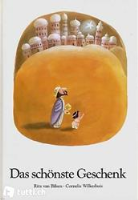 Bilsen, Rita vanDas schönste Geschenk1977BilderbuchWeihnachten. KönigeBilsen, Rita vanDas schönste Geschenk1977BilderbuchWeihnachten. Könige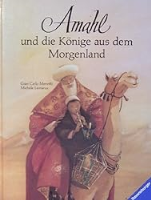 Menotti, Gian CarloAmahl und die Könige aus dem Morgenland1986BilderbuchWeihnachten. Könige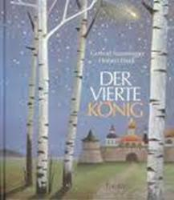 Fussenegger, GertrudDer vierte König1988BilderbuchWeihnachten. Könige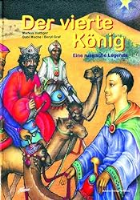 Hottiger, MarkusDer vierte König1998BilderbuchWeihnachten.Könige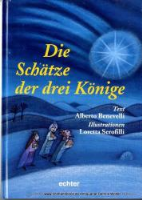 Benevelli, AlbertoDie Schätze der drei Könige2001BilderbuchWeihnachten. Könige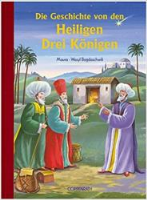 MauraDie Geschichte von den Heiligen Drei Königen2005BilderbuchWeihnachten.Könige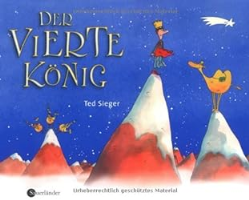 Sieger, TedDer vierte König2006BilderbuchWeihnachten. Hirten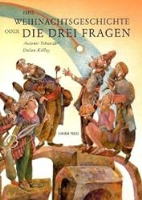 Schneider, AntonieEine Weihnachtsgeschichte oder Die drei Fragen2007BilderbuchWeihnachten. KönigeSchneider, AntonieEine Weihnachtsgeschichte oder Die drei Fragen2007BilderbuchWeihnachten. Könige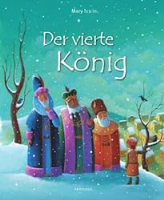 Joslin, MaryDer vierte König2008BilderbuchWeihnachten.Könige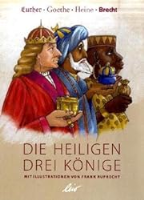 Luther, MartinDie heiligen drei Könige2008BilderbuchWeihnachten. Könige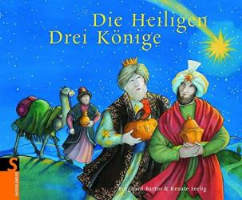 Bartos, BurghardDie heiligen drei Könige2009BilderbuchWeihnachten. Könige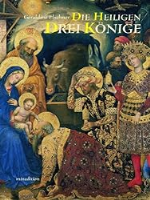 Elschner, GéraldineDie heiligen drei Könige2013BilderbuchWeihnachten. Könige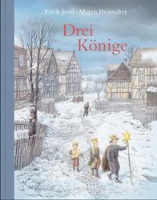 Jooß, ErichDrei Könige2017BilderbuchWeihnachten. Könige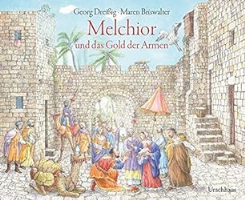 Dreissig, GeorgMelchior und das Gold der Armen2017BilderbuchWeihnachten. Könige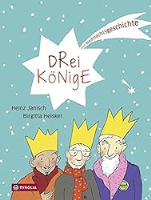 Janisch, HeinzDrei Könige2017BilderbuchWeihnachten.Könige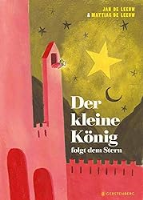 De Leeuw, JanDer kleine König folgt dem Stern2020BilderbuchWeihnachten.Könige